ПРАВИТЕЛЬСТВО ПЕНЗЕНСКОЙ ОБЛАСТИПОСТАНОВЛЕНИЕот 22 августа 2011 г. N 563-пПО ПОРЯДКЕ ФОРМИРОВАНИЯ, ВЕДЕНИЯ И ОФИЦИАЛЬНОГО ОПУБЛИКОВАНИЯВ СРЕДСТВАХ МАССОВОЙ ИНФОРМАЦИИ ПЕРЕЧНЯ ИМУЩЕСТВА ПЕНЗЕНСКОЙОБЛАСТИ, СВОБОДНОГО ОТ ПРАВ ТРЕТЬИХ ЛИЦ (ЗА ИСКЛЮЧЕНИЕМИМУЩЕСТВЕННЫХ ПРАВ НЕКОММЕРЧЕСКИХ ОРГАНИЗАЦИЙ),ИСПОЛЬЗУЕМОГО ТОЛЬКО В ЦЕЛЯХ ПРЕДОСТАВЛЕНИЯ ЕГО ВО ВЛАДЕНИЕИ (ИЛИ) В ПОЛЬЗОВАНИЕ НА ДОЛГОСРОЧНОЙ ОСНОВЕ (В ТОМ ЧИСЛЕПО ЛЬГОТНЫМ СТАВКАМ АРЕНДНОЙ ПЛАТЫ) СОЦИАЛЬНООРИЕНТИРОВАННЫМ НЕКОММЕРЧЕСКИМ ОРГАНИЗАЦИЯМВ соответствии с Федеральным законом от 12.01.1996 N 7-ФЗ "О некоммерческих организациях" (с последующими изменениями), Законом Пензенской области от 08.07.2002 N 375-ЗПО "Об управлении собственностью Пензенской области" (с последующими изменениями), Законом Пензенской области от 22.12.2005 N 906-ЗПО "О Правительстве Пензенской области" (с последующими изменениями), Правительство Пензенской области постановляет:1. Утвердить прилагаемое Положение о порядке формирования, ведения и официального опубликования в средствах массовой информации Перечня имущества Пензенской области, свободного от прав третьих лиц (за исключением имущественных прав некоммерческих организаций), используемого только в целях предоставления его во владение и (или) в пользование на долгосрочной основе (в том числе по льготным ставкам арендной платы) социально ориентированным некоммерческим организациям.(в ред. Постановления Правительства Пензенской обл. от 11.11.2022 N 988-пП)2. Опубликовать настоящее постановление в газете "Пензенские губернские ведомости".3. Настоящее постановление вступает в силу по истечении 10 дней со дня его официального опубликования.4. Контроль за исполнением настоящего постановления возложить на заместителя Председателя Правительства Пензенской области, координирующего вопросы обеспечения основных направлений внутренней политики Пензенской области и взаимодействия с представителями средств массовой информации.(п. 4 в ред. Постановления Правительства Пензенской обл. от 11.11.2022 N 988-пП)Исполняющий обязанностиГубернатора Пензенской областиВ.А.САТИНУтвержденопостановлениемПравительства Пензенской областиот 22 августа 2011 г. N 563-пППОЛОЖЕНИЕО ПОРЯДКЕ ФОРМИРОВАНИЯ, ВЕДЕНИЯ И ОФИЦИАЛЬНОГО ОПУБЛИКОВАНИЯВ СРЕДСТВАХ МАССОВОЙ ИНФОРМАЦИИ ПЕРЕЧНЯ ИМУЩЕСТВА ПЕНЗЕНСКОЙОБЛАСТИ, СВОБОДНОГО ОТ ПРАВ ТРЕТЬИХ ЛИЦ (ЗА ИСКЛЮЧЕНИЕМИМУЩЕСТВЕННЫХ ПРАВ НЕКОММЕРЧЕСКИХ ОРГАНИЗАЦИЙ),ИСПОЛЬЗУЕМОГО ТОЛЬКО В ЦЕЛЯХ ПРЕДОСТАВЛЕНИЯ ЕГО ВО ВЛАДЕНИЕИ (ИЛИ) В ПОЛЬЗОВАНИЕ НА ДОЛГОСРОЧНОЙ ОСНОВЕ (В ТОМ ЧИСЛЕПО ЛЬГОТНЫМ СТАВКАМ АРЕНДНОЙ ПЛАТЫ) СОЦИАЛЬНООРИЕНТИРОВАННЫМ НЕКОММЕРЧЕСКИМ ОРГАНИЗАЦИЯМI. Общие положения1.1. Настоящее Положение разработано в целях реализации Федерального закона от 12.01.1996 N 7-ФЗ "О некоммерческих организациях" (с последующими изменениями).1.2. Настоящее Положение определяет порядок формирования, ведения и официального опубликования в средствах массовой информации Перечня имущества Пензенской области, свободного от прав третьих лиц (за исключением имущественных прав некоммерческих организаций), используемого только в целях предоставления его во владение и (или) в пользование на долгосрочной основе (в том числе по льготным ставкам арендной платы) социально ориентированным некоммерческим организациям (далее - Перечень).(в ред. Постановления Правительства Пензенской обл. от 11.11.2022 N 988-пП)II. Порядок формирования, ведения Перечня и егоофициального опубликования в средствахмассовой информации2.1. Исполнительные органы Пензенской области направляют в исполнительный орган Пензенской области, координирующий вопросы поддержки социально ориентированных некоммерческих организаций на территории Пензенской области (далее - Уполномоченный орган), предложения по формированию Перечня согласно приложению к настоящему Положению.(п. 2.1 в ред. Постановления Правительства Пензенской обл. от 11.11.2022 N 988-пП)2.2. В Перечень включаются земельные участки, здания, строения, сооружения, нежилые помещения, оборудование, машины, механизмы, установки, транспортные средства, инвентарь, инструменты, находящиеся в собственности Пензенской области:- арендуемые некоммерческими организациями;- свободные от прав третьих лиц (за исключением имущественных прав некоммерческих организаций).2.3. Уполномоченный орган в течение 30 рабочих дней рассматривает поступившие предложения, формирует Перечень, направляет его на согласование в Министерство государственного имущества Пензенской области (далее - Министерство).(в ред. Постановлений Правительства Пензенской обл. от 28.02.2012 N 118-пП, от 28.03.2022 N 233-пП)2.4. Министерство рассматривает данный Перечень и в течение 10 рабочих дней согласовывает его либо возвращает его в Уполномоченный орган с предложениями и (или) замечаниями по составу имущества.(в ред. Постановлений Правительства Пензенской обл. от 28.02.2012 N 118-пП, от 28.03.2022 N 233-пП)2.5. Уполномоченный орган направляет согласованный с Министерством проект правового акта о включении имущества Пензенской области в Перечень в Правительство Пензенской области.(в ред. Постановлений Правительства Пензенской обл. от 28.02.2012 N 118-пП, от 28.03.2022 N 233-пП, от 11.11.2022 N 988-пП)2.6. Правительство Пензенской области принимает правовой акт о включении имущества Пензенской области в Перечень.(в ред. Постановления Правительства Пензенской обл. от 11.11.2022 N 988-пП)2.7. Имущество Пензенской области, включенное в Перечень, может быть исключено из данного Перечня в случае прекращения существования данного объекта.(в ред. Постановления Правительства Пензенской обл. от 11.11.2022 N 988-пП)2.8. Уполномоченный орган направляет согласованный с Министерством проект правового акта об исключении имущества Пензенской области из Перечня в Правительство Пензенской области.(в ред. Постановлений Правительства Пензенской обл. от 28.02.2012 N 118-пП, от 28.03.2022 N 233-пП, от 11.11.2022 N 988-пП)2.9. Правительство Пензенской области принимает правовой акт об исключении имущества Пензенской области из Перечня.(в ред. Постановления Правительства Пензенской обл. от 11.11.2022 N 988-пП)2.10. Утратил силу. - Постановление Правительства Пензенской обл. от 11.11.2022 N 988-пП.2.11. Перечень имущества Пензенской области, предназначенного для предоставления его во владение и (или) в пользование на долгосрочной основе (в том числе по льготным ставкам арендной платы) социально ориентированным некоммерческим организациям, а также изменения, вносимые в него, подлежат обязательному опубликованию в средствах массовой информации, определенных для опубликования нормативных правовых актов Пензенской области.(в ред. Постановления Правительства Пензенской обл. от 11.11.2022 N 988-пП)2.12. Перечень имущества Пензенской области, предназначенного для предоставления его во владение и (или) в пользование на долгосрочной основе (в том числе по льготным ставкам арендной платы) социально ориентированным некоммерческим организациям, в течение 10 рабочих дней со дня официального опубликования его в средствах массовой информации, размещается на официальном сайте Правительства Пензенской области (www.penza.ru/) и является открытым для общего доступа в информационно-телекоммуникационной сети "Интернет".(в ред. Постановлений Правительства Пензенской обл. от 21.02.2014 N 112-пП, от 11.11.2022 N 988-пП)Приложениек Положению"О порядке формирования,ведения и официальногоопубликования в средствахмассовой информации Перечняимущества Пензенской области,свободного от прав третьих лиц(за исключением имущественныхправ некоммерческих организаций),используемого только в целяхпредоставления его во владениеи (или) в пользование надолгосрочной основе (в том числепо льготным ставкам аренднойплаты) социально ориентированнымнекоммерческим организациям"от 22 августа 2011 г. N 563-пППредложениепо формированию Перечня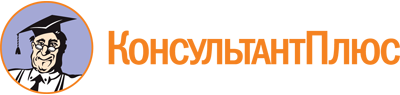 Постановление Правительства Пензенской обл. от 22.08.2011 N 563-пП
(ред. от 11.11.2022)
"О порядке формирования, ведения и официального опубликования в средствах массовой информации Перечня имущества Пензенской области, свободного от прав третьих лиц (за исключением имущественных прав некоммерческих организаций), используемого только в целях предоставления его во владение и (или) в пользование на долгосрочной основе (в том числе по льготным ставкам арендной платы) социально ориентированным некоммерческим организациям"
(вместе с "Положением о порядке формирования, ведения и официального опубликования в средствах массовой информации Перечня имущества Пензенской области, свободного от прав третьих лиц (за исключением имущественных прав некоммерческих организаций), используемого только в целях предоставления его во владение и (или) в пользование на долгосрочной основе (в том числе по льготным ставкам арендной платы) социально ориентированным некоммерческим организациям")Документ предоставлен КонсультантПлюс

www.consultant.ru

Дата сохранения: 24.11.2022
 Список изменяющих документов(в ред. Постановлений Правительства Пензенской обл.от 28.02.2012 N 118-пП, от 21.02.2014 N 112-пП,от 02.07.2014 N 454-пП, от 26.03.2015 N 156-пП,от 14.04.2016 N 203-пП, от 28.03.2022 N 233-пП,от 11.11.2022 N 988-пП)Список изменяющих документов(в ред. Постановлений Правительства Пензенской обл.от 28.02.2012 N 118-пП, от 21.02.2014 N 112-пП,от 02.07.2014 N 454-пП, от 26.03.2015 N 156-пП,от 14.04.2016 N 203-пП, от 28.03.2022 N 233-пП,от 11.11.2022 N 988-пП)Список изменяющих документов(в ред. Постановления Правительства Пензенской обл.от 11.11.2022 N 988-пП)N п/пБалансодержательНаименование имуществаАдрес месторасположенияБалансовая стоимость, тыс. руб.Характеристика (площадь, протяженность, номер двигателя, шасси, кадастровый номер, иные характеристики, позволяющие идентифицировать имущество)